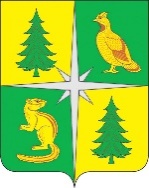 РОССИЙСКАЯ ФЕДЕРАЦИЯИРКУТСКАЯ ОБЛАСТЬЧУНСКИЙ РАЙОНКОНТРОЛЬНО-СЧЕТНАЯ ПАЛАТАЧУНСКОГО РАЙОННОГО МУНИЦИПАЛЬНОГО ОБРАЗОВАНИЯ665513, р. п. Чунский, ул. Комарова, 11, Тел./Факс (39567) 2-12-13, E-mail: chuna.ksp@mail.ruОТЧЕТ № 01-106/08по результатам контрольного мероприятия «Проверка законности и результативности использования бюджетных средств, направленных на реализацию мероприятий перечня проекта «Народные инициативы» Чунским районным муниципальным образованием в 2021 году»Настоящий отчет составлен по результатам контрольного мероприятия «Проверка законности и результативности использования бюджетных средств, направленных на реализацию мероприятий перечня проекта «Народные инициативы» Чунским районным муниципальным образованием в 2021 году», проведенного на основании Плана работы Контрольно-счетной палаты Чунского районного муниципального образования (далее – КСП Чунского РМО) на 2022 год; Плана проведения контрольных и экспертно-аналитических мероприятий КСП Чунского РМО в третьем квартале 2022 года; Распоряжения КСП Чунского РМО от 10.06.2022 № 23 «Проверка законности и результативности использования бюджетных средств, направленных на реализацию мероприятий перечня проекта «Народные инициативы» Чунским районным муниципальным образованием в 2021 году»,  аудитором КСП Чунского РМО Н. А. Колотыгиной и ведущим инспектором КСП Чунского РМО Ю. С. Смышляевой.По результатам проведения контрольного мероприятия «Проверка законности и результативности использования бюджетных средств, направленных на реализацию мероприятий перечня проекта «Народные инициативы» составлен Акт № 01-306/20А от 20.07.2021.Основной этап контрольного мероприятия осуществлялся с 01.07.2022 по 20.07.2022 в отношении объектов проверки:Администрация Чунского района;Отдел образования администрации района и подведомственные учреждения: «Центр бухгалтерского обеспечения», МДОБУ детский сад № 53, МДОБУ детский сад № 4, МДОБУ детский сад № 51, МДОБУ детский сад № 36, МДОБУ детский сад № 16, МОБУ ООШ № 21, МОБУ ООШ № 16, МДОБУ № 2, МДОБУ № 45, МОБУ СОШ № 4, МОБУ СОШ № 6, МОБУ СОШ № 7, МОКУ ООШ № 13, МОБУ ООШ № 16, МОБУ ООШ № 19, МОБУ ООШ № 20, МОБУ НОШ № 24, МОКУ НОШ № 40;Комитет администрации по управлению муниципальным имуществом и подведомственное муниципальное казенное учреждение «Служба эксплуатации».В результате контрольного мероприятия установлено следующее:Общие положения.Решением Чунской районной Думы от 27.01.2021 № 32 (с изменениями от 05.02.2021 № 36) одобрен перечень мероприятий проекта «Народные инициативы» Чунского районного муниципального образования на 2021 год, а именно:Организация текущего ремонта объектов муниципальной собственности МДОБУ детский сад № 53; МДОБУ детский сад № 51; детский сад № 4; МДОБУ детский сад №36; МДОБУ детский сад № 16; МОБУ ООШ № 21; МОБУ ООШ № 16, МОБУ ООШ № 14, МОБУ НОШ № 23;Организация материально-технического обеспечения муниципальных учреждений образования (в том числе приобретение нового оборудования и инвентаря) в МОБУ СОШ № 4; МОБУ СОШ № 6; МОБУ СОШ № 7; МОКУ ООШ № 13; МОБУ ООШ № 16; МОБУ ООШ № 19; МОБУ СОШ № 20; МОБУ НОШ № 24; МОКУ НОШ № 40; МДОБУ детский сад № 2; МДОБУ детский сад № 45.                    Постановлением администрации Чунского района от 27.01.2021 № 8 (с изменениями от 08.02.2021 № 13) утвержден названный перечень мероприятий проектов народных инициатив и Положение о порядке реализации мероприятий перечня проектов народных инициатив и расходования бюджетных средств на 2021 год.Решением о бюджете Чунского РМО на 2021 год предусмотрены бюджетные ассигнования в соответствии с одобренным перечнем мероприятий проекта «Народные инициативы» в сумме 9 295,7 тыс. рублей, в том числе за счет местных средств в сумме 651,2 тыс. рублей по следующим главным распорядителям средств районного бюджета, подразделам классификации расходов бюджетов:По данным Отчета об исполнении бюджета Чунского РМО (ф. 0503117) по состоянию на 01.01.2022 бюджетные ассигнования на реализацию перечня проекта «Народные инициативы» исполнены в полном объеме.Согласно данным сводной бюджетной росписи бюджета Чунского районного муниципального образования на 2021-2023 по ГРБС Администрация Чунского РМО предусмотрены бюджетные ассигнования на реализацию мероприятий перечня проектов народных инициатив на 2021 год по подразделам 0701 «Дошкольное образование» объеме 4 777,2 тыс. рублей и 0702 «Общее образование» в объёме 3 218,5 тыс. рублей, в т.ч.:за счет средств областного бюджета 7 435,6 тыс. рублей;за счет средств местного бюджета 560,1 тыс. рублей.Расходные обязательства по реализации мероприятий перечня проектов народных инициатив Чунского РМО на 2021 год приняты Распоряжением администрации Чунского РМО от 19.02.2021 № 14-ф.Согласно данным Отчета (ф.0503127) на 01.01.2022 ассигнования на реализацию мероприятий перечня проектов народных инициатив исполнены в сумме 7 995,7 тыс. рублей, т.е. в полном объеме на мероприятие – «организация текущего ремонта объектов муниципальной собственности»:приобретение строительных материалов - оконных блоков ПВХ для МДОБУ детский сад № 53 "Рябинка" р.п. Чунский, МДОБУ детский сад № 4 р.п. Чунский, МДОБУ детский сад № 16 р.п. Лесогорск, МОБУ ООШ № 21 д. Новобалтурина, МОБУ ООШ № 16 д. Кулиш, МОБУ НОШ № 23 р.п. Чунский;приобретение строительных материалов – профлист и комплектующих к нему для МБОУ ООШ № 21 д. Новобалтурина, МОБУ ООШ № 16 д. Кулиш, МОБУ ООШ № 14 п. Сосновка;приобретение строительных материалов - радиаторов отопления биметаллических и комплектующих к ним для МДОБУ детский сад № 4 р.п. Чунский, МДОБУ детский сад № 53 "Рябинка" р.п. Чунский;выполнение работ по организации текущего ремонта объекта муниципальной собственности МДОБУ детский сад № 51 р.п. Лесогорск;выполнение работ по организации текущего ремонта объекта муниципальной собственности МДОБУ детский сад № 36 д. Новобалтурина.РЕАЛИЗАЦИЯ МЕРОПРИЯТИЯ «ОРГАНИЗАЦИЯ РАБОТ ПО ТЕКУЩЕМУ РЕМОНТУ ОБЪЕКТОВ МУНИЦИПАЛЬНОЙ СОБСТВЕННОСТИ»Организация закупочной деятельности Администрацией Чунского районаНормированиеРаспоряжением администрации Чунского района от 06.02.2020 № 5 утверждены нормативы затрат на содержание имущества (размещено в ЕИС 11.02.2020): по наименованию затрат «Текущий ремонт помещений» предельные затраты составляют 400 тыс. рублей в год.Распоряжением администрации Чунского района № 85 от 28.12.2016 утвержден Перечень отдельных видов товаров, работ, услуг, их потребительских свойств (в том числе качеств) и иных характеристик (в том числе предельных цен товаров, работ, услуг), закупаемых администрацией Чунского района. Администрация Чунского района  осуществила закупки «выполнение работ по организации текущего ремонта МДОБУ детский сад № 51, № 36» в нарушении норм статьи 18 Закона 44-ФЗ в нарушении положений статьи 19 Федерального закона № 44-ФЗ, а также постановления Правительства РФ от 13.10.2014 № 1047 «Об Общих правилах определения нормативных затрат на обеспечение функций государственных органов, органов управления государственными внебюджетными фондами и муниципальных органов, включая соответственно территориальные органы и подведомственные казенные учреждения». Здания детских садов: № 53, № 51, № 4; №36; № 16; школ: № 21, № 16, № 14, № 23 закреплены за соответствующими образовательными учреждениями на праве оперативного управления.Решением Чунской районной Думы от 31.07.2015 № 338 «Об утверждении Положения о порядке управления и распоряжения имуществом, находящимся в муниципальной собственности Чунского районного муниципального образования» пунктом 7.12. установлено, что расходы по содержанию муниципального имущества, закрепленного за муниципальными учреждениями на праве оперативного управления, несут муниципальные учреждения. Создание уполномоченного органа – централизация закупокПостановлением мэра Чунского района от 19.05.2020 утверждено Положение о Единой комиссии по определению поставщиков, подрядчиков, исполнителей для заключения контрактов на поставку товаров, выполнение работ, оказания услуг для нужд администрации Чунского района.Распоряжением мэра Чунского района от 18.01.2021 №3 (в редакции от 16.03.2021) утвержден состав Единой комиссии в количестве 6 человек.Постановлением администрации Чунского района от 26.02.2021 №24 определен уполномоченный орган на осуществление функций по определению поставщиков (подрядчиков, исполнителей) в электронной форме для муниципальных заказчиков Чунского районного муниципального образования – отдел закупок товаров, работ, услуг администрации Чунского района. Согласно пункту 2.2.8. Положения при осуществлении двумя и более заказчиками закупок одних и тех же товаров, работ, услуг такие заказчики вправе проводить совместные конкурсы или аукционы. Организатором выступает уполномоченный орган.Постановлением мэра Чунского района от 24.02.2021 №29 утверждено Положение об отделе закупок товаров, работ и услуг для муниципальных нужд аппарата администрации Чунского района, которым определены основные задачи отдела: организация осуществления закупок, обеспечение осуществления закупок конкурентными способами определения поставщиков (подрядчиков, исполнителей) в электронной форме для муниципальных заказчиков Чунского районного муниципального образования, осуществляющих закупки в соответствии с частью 1 ст. 15 и частью 4 ст.15 44-ФЗ.В соответствии с частью 3 статьи 26 Федерального закона от 05.04.2013 № 44-ФЗ предусмотрена централизация закупок. Однако бюджетные ассигнования в соответствии с одобренным перечнем мероприятий проекта «Народные инициативы» предусмотрены по ГРБС КУ «Администрация муниципального района Чунского районного муниципального образования», а не предусмотрены по ГРБС МКУ "Отдел образования администрации Чунского района" соответствующими бюджетными учреждениями. Не организована централизация закупок для нужд бюджетных учреждений в нарушении положений 44-ФЗ, а также нормативных правовых актов Чунского районного муниципального образования.1. Выполнение работ по организации текущего ремонта объекта муниципальной собственности МДОБУ детский сад №51 рп. ЛесогорскСогласно п. 6 ст. 55.24 ГрК РФ МДОБУ детский сад №51 в составе: заведующей детского сада, заведующей хозяйственной частью, заместителя директора МКУ «Служба эксплуатации», заместителя председателя комитета администрации Чунского района, составили Акт обследования объекта с приложением от 12.01.2021, по результатам осмотра здания, расположенного по адресу: Иркутская область, Чунский район, р.п. Лесогорск, ул. Шастина, дом 24.В результате осмотра выявлено, что требуется проведение текущего ремонта объекта муниципальной собственности МДОБУ детский сад № 51 р.п. Лесогорск.В акте не определен состав и объем работ, не зафиксированы повреждения и элементы, требующие срочного ремонта и замены. Принятое решение, согласно акту: «Заведующей необходимо оформить заявку на проведение организации текущего ремонта, и заявку на подготовку сметной документации». Заведующая детским садом № 51 обращается с заявкой к начальнику отдела образования организовать проведение текущего ремонта согласно сметных расчетов.Администрации Чунского района (далее – Заказчик), не являясь балансодержателем, предусматривает бюджетные ассигнования на реализацию мероприятий перечня проектов народных инициатив на 2021 год по подразделам 0701 «Дошкольное образование» объеме 4 777,2 тыс. рублей.Предусматривает позицию план-графика на 2021 год и плановый период 2022 и 2023 гг., 202101343000662002000094 «Выполнение работ по организации текущего ремонта объекта муниципальной собственности МДОБУ детский сад №51 р.п. Лесогорск» ОКПД2 43.22.12.190	 «Работы по монтажу систем отопления, вентиляции и кондиционирования воздуха прочие, не включенные в другие группировки», с объемом финансового обеспечения 969 178,8 рублей, ИКЗ 213384400152838160100101560274322244, на основании которой производилась закупка.Извещение о проведении аукциона размещено Заказчиком в ЕИС 13.05.2021 № 0134300066221000020 с начальной (максимальной) ценой контракта – 969 178,8 рублей.На основании рассмотрения вторых частей заявок на участие в электронном аукционе и в соответствии с ч. 10 ст. 69 Федерального закона от 05.04.2013 № 44-ФЗ "О контрактной системе в сфере закупок товаров, работ, услуг для обеспечения государственных и муниципальных нужд" признан победителем аукциона ОБЩЕСТВО С ОГРАНИЧЕННОЙ ОТВЕТСТВЕННОСТЬЮ "ГЛОБАЛ М", протокол подведения итогов электронного аукциона 0134300066221000020 от 24.05.2021 года.Заказчик разместил в единой информационной системе и на электронной площадке проект контракта 31.05.2021 года.До заключения контракта победителем аукциона предоставлено обеспечение исполнения контракта в виде внесения денежных средств на сумму 4773,21 рублей, с соблюдением положений документации, в соответствии со ст. 96 Закона № 44-ФЗ.Муниципальный контракт № 2021/29 заключен 04.06.2021 на сумму 954 641,1 рублей, в том числе НДС 20%. Сведения о заключенном контракте опубликованы в реестре контрактов в ЕИС 04.06.2021, в соответствии с требованиями ч. 3 ст. 103 Закона № 44-ФЗ. Срок выполнения работ - с момента подписания контракта до 30 августа 2021 года.Согласно локальному сметному расчету «Выполнение работ по организации текущего ремонта объекта муниципальной собственности МДОБУ детский сад №51 рп. Лесогорск» (приложение к техническому заданию муниципального контракта) были осуществлены работы:демонтаж радиаторов системы отопления в количестве 52 шт.установка новых биметаллических, 12 секционных радиаторов в количестве 52 шт. Контракт исполнен в сумме 954 641,1 рублей, что подтверждено:актом выполненных работ от 01.07.2021 года, приложение контракта; актами о приемке выполненных работ унифицированная форма:№ КС-3 № 1 от 01.07.2021 года на сумму 954 641,1 рублей, в том числе НДС 20%№ КС-2 № 1 от 01.07.2021 года 935 922,96 рублей№ КС-2 № 2 (непредвиденные расходы) от 01.07.2021 года 18 718,14 рублейВ ЕИС не размещены КС-3 №1 от 01.07.2021, акт выполненных работ от 01.07.2021 года, предусмотренный контрактом.Оплата произведена в установленный срок платежными поручениями:№ 19373 от 14.07.2021г в сумме 935922,96 рублей (901-0701-71101S2370-244);№ 193374 от 14.07.2021г в сумме 18718,14 рублей (901-0701-71101S2370-244), информация внесена в реестр контрактов 15.07.2021 г. в установленные сроки.Принятые работы по организации текущего ремонта объекта муниципальной собственности МДОБУ дс № 51 рп Лесогорск отражены в журнале операций №4 «расчетов с поставщиками и подрядчиками» по КВР 244 КОСГУ 225 (Д.1.401.20.225 К 1.302.25.734) в сумме 954 641,10 рублей, подстатьи 225 "Работы, услуги по содержанию имущества".Администрация Чунского района приняла работы по «текущему ремонту», как Заказчик, не являясь балансодержателем здания. Работы списаны на финансовый результат. Нарушение требований, предъявляемых к оформлению и ведению регистров бухгалтерского учета статья 10 Федерального закона от 6 декабря 2011 г. N 402-ФЗ "О бухгалтерском учете", а также приказа Министерства финансов Российской Федерации от 30 марта 2015 г. N 52н "Об утверждении форм первичных учетных документов и регистров бухгалтерского учета, применяемых органами государственной власти (государственными органами), органами местного самоуправления, органами управления государственными внебюджетными фондами, государственными (муниципальными) учреждениями, и Методических указаний по их применению".Радиаторы отопления в количестве 52 шт. уничтожены- вывезены на свалку, так как вышли из строя в связи с частичными нарушениями наружного защитного покрытия, повреждения материала секций- образования трещин, деформации ребер оребрения и прокладок, образования утечек в торцевых заглушках устройства, составлен Акт на уничтожение от 04.07.2021.Балансодержателем Здания детского сада № 51 является муниципальное дошкольное образовательное бюджетное учреждение детский сад №51 р.п. Лесогорск, ведется инвентарная карточка учета нефинансовых активов (ф. 0504031), в нарушении пункта 27 приказа Минфина России от 01.12.2010 № 157н в форме не отражены сведения по ремонту в графах 5-8 раздела 4. "Сведения о внутреннем перемещении объекта и проведении ремонта", а также графах 7 - 10 разд. 1 "Документ, устанавливающий правообладание (обременение)» отсутствуют сведения.В нарушении ст. 9 Федерального закона от 06.12.2011 № 402-ФЗ "О бухгалтерском учете" факт хозяйственной жизни не оформлен первичными учетными документами.2. Выполнение работ по организации текущего ремонта объекта муниципальной собственности МДОБУ детский сад №36 д. НовобалтуринаСогласно п. 6 ст. 55.24 ГрК РФ   МДОБУ детский сад №36 в составе: заведующей детского сада, заведующей хозяйственной частью, заместителя директора МКУ «Служба эксплуатации», заместителя председателя комитета администрации Чунского района, составили Акт обследования объекта с приложением от 12.01.2021 года, по результатам осмотра здания, расположенного по адресу: Иркутская область, Чунский район, д. Новобалтурина, ул. Березовая, дом 2. В результате осмотра выявлено, что требуется проведение текущего ремонта объекта муниципальной собственности МДОБУ детский сад №36 д. Новобалтурина.В акте не определен состав и объем работ, не зафиксированы повреждения и элементы, требующие срочного ремонта и замены. Принятое решение, согласно акту: «Заведующей необходимо оформить заявку на проведение организации текущего ремонта, и заявку на подготовку сметной документации». Заведующая детским садом № 36 обращается с заявкой к начальнику отдела образования организовать проведение текущего ремонта согласно сметных расчетов.Администрация Чунского района, на основании позиции план-графика на 2021 год и плановый период 2022 и 2023 гг., 202101343000662002000097 «Выполнение работ по организации текущего ремонта объекта муниципальной собственности МДОБУ детский сад №36 д. Новобалтурина» ОКПД2 43.39.19.190 «Работы завершающие и отделочные в зданиях и сооружениях, прочие, не включенные в другие группировки», с объемом финансового обеспечения 765343,2 рублей, ИКЗ 213384400152838160100101590004339244, на основании которой производилась закупка.Извещение о проведении аукциона размещено Заказчиком в ЕИС 25.04.2021 № 0134300066221000017 с начальной (максимальной) ценой контракта – 765 343,2 рубля.Заказчиком принято решение о внесении изменений в извещение и документацию об электронном аукционе 26.04.2021 г. п.п.22,23,24,25 в редакции с переносом сроков разместив локальный сметный расчет, являющийся неотъемлемой частью документации.На основании рассмотрения единственной заявки на участие в электронном аукционе и в соответствии с ч. 1 ст. 71 Федерального закона от 05 апреля 2013 г. № 44-ФЗ контракт был заключен с участником, подавшим единственную заявку на участие в аукционе - ОБЩЕСТВО С ОГРАНИЧЕННОЙ ОТВЕТСТВЕННОСТЬЮ "ГЛОБАЛ М". Протокол рассмотрения единственной заявки на участие в электронном аукционе № 0134300066221000017 от 11.05.2021 года.Заказчик разместил в единой информационной системе и на электронной площадке проект контракта 17.05.2021 года.До заключения контракта победителем аукциона предоставлено обеспечение исполнения контракта в виде внесения денежных средств на сумму 3826,71 рублей, с соблюдением положений документации, в соответствии со ст. 96 Закона № 44-ФЗ.Муниципальный контракт № 2021/26 заключен 24.05.2021 на сумму 765343,2 рублей, в том числе НДС 20%. Сведения о заключенном контракте опубликованы в реестре контрактов в ЕИС 26.05.2021, в соответствии с требованиями ч. 3 ст. 103 Закона № 44-ФЗ. Срок выполнения работ - с момента подписания контракта до 30 июня 2021 года.Согласно локальному сметному расчету «Выполнение работ по организации текущего ремонта объекта муниципальной собственности МДОБУ детский сад № 36 д. Новобалтурина» (приложение к техническому заданию муниципального контракта) были осуществлены работы:Демонтажные работы.Установка оконных блоков из ПВХМонтаж кровли из профилированного листаКонтракт исполнен в сумме 765343,2 рублей, что подтверждено:актом выполненных работ от 29.06.2021 года, приложение контракта актами о приемке выполненных работ унифицированной формы:№ КС-3 № 1 от 29.06.2021 года на сумму 765343,20 рублей, в том числе НДС 20%№ КС-2 № 1 от 29.06.2021 года 750336 рублей№ КС-2 № 2 (непредвиденные расходы) от 29.06.2021 года 15007,2 рублейВ ЕИС не размещены КС-3 №1 от 29.06.2021, акт выполненных работ от 29.06.2021 года, которые являются подтверждением исполнением контракта.Оплата произведена в установленный срок платежными поручениями:№ 18222 от 05.07.2021г в сумме 750336 рублей (901-0701-71101S2370-244);№ 18223 от 05.07.2021г в сумме 15007,2 рублей (901-0701-71101S2370-244), информация внесена в реестр контрактов 15.07.2021 г. в установленные сроки.Принятые работы по организации текущего ремонта объекта муниципальной собственности МДОБУ дс № 36 д. Новобалтурина отражения в журнале операций №4 по КВР 244 КОСГУ 225 (Д.1.401.20.225 К 1.302.25.734) в сумме 765343,20 рублей.Администрация Чунского района приняла работы по «текущему ремонту», как Заказчик, не являясь балансодержателем здания. Работы списаны на финансовый результат. Согласно п. 10.2.5 Порядка № 209н на подстатью 225 "Работы, услуги по содержанию имущества" КОСГУ относятся расходы по оплате договоров на выполнение работ, оказание услуг, связанных в том числе с капитальным ремонтом нефинансовых активов, полученных в аренду или безвозмездное пользование, находящихся на праве оперативного управления и в государственной казне Российской Федерации, субъекта Российской Федерации, казне муниципального образования.
По общему правилу на подстатью 225 КОСГУ могут быть отнесены только расходы по содержанию имущества, в отношении которого имеются документы, подтверждающие принадлежность этих объектов учреждению на том или ином праве.Балансодержателем Здания детского сада № 36 является муниципальное дошкольное образовательное бюджетное учреждение детский сад №36 д. Новобалтурина, ведется инвентарная карточка учета нефинансовых активов (ф. 0504031), в нарушении пункта 27 приказа Минфина России от 01.12.2010 № 157н в форме не отражены сведения по ремонту в графах 5-8 раздела 4. "Сведения о внутреннем перемещении объекта и проведении ремонта", а также графах 7 - 10 разд. 1 "Документ, устанавливающий правообладание (обременение)» отсутствуют сведения.В нарушении ст. 9 Федерального закона от 06.12.2011 № 402-ФЗ "О бухгалтерском учете" факт хозяйственной жизни не оформлен первичными учетными документами.Выполненные работы по организации текущего ремонта объекта муниципальной собственности МДОБУ детский сад №51 рп. Лесогорск, МДОБУ детский сад №36 д. Новобалтурина - работы по замене кровли и оконных блоков не входят в Перечень основных работ по текущему ремонту зданий и объектов, ведомственных строительных норм. Положение об организации и проведении реконструкции, ремонта и технического обслуживания зданий, объектов коммунального и социально-культурного назначения, Приказа Госкомархитектуры от 23.11.1988 N 312 "Об утверждении ведомственных строительных норм Госкомархитектуры "Положение об организации и проведении реконструкции, ремонта и технического обслуживания жилых зданий, объектов коммунального и социально-культурного назначения" (вместе с "ВСН 58-88 (р). "), данные виды работ, согласно норм Градостроительного кодекса ст.55.24, пункта 14.2 статьи 1 ГрК РФ классифицируются как капитальный ремонт.3. Закупка строительных материаловАдминистрация Чунского района, далее «Заказчик» 22.03.2021 г. вносит изменения в размещенный план-график на 2021 год и плановый период 2022 и 2023 гг., предусматривает позицию 202101343000662001000086 «Организация текущего ремонта объектов муниципальной собственности МДОБУ детский сад №53 "Рябинка" рп. Чунский, МДОБУ детский сад №4 рп. Чунский, МДОБУ детский сад №16 рп. Лесогорск, МОБУ ООШ №21 д. Новобалтурина, МОБУ ООШ № 16 д. Кулиш, МОБУ НОШ №23 рп. Чунский (приобретение строительных материалов - оконных блоков ПВХ)» ОКПД2 22.23.14.120 «Блоки оконные пластмассовые», с объемом финансового обеспечения 3505951,69 рублей, ИКЗ 213384400152838160100101480002223244, на основании которой производилась закупка.Извещение о проведении аукциона размещено Заказчиком в ЕИС 30.03.2021 № 0134300066221000011 с начальной (максимальной) ценой контракта – 3 505 951,69 рублей. Информация об объекте закупки содержит 28 позиций с одноименным наименованием «Блоки оконные пластмассовые» и не содержат описание объекта закупки.Документация об электронном аукционе часть три «техническое задание», составлено с нарушением описания объекта закупки, нет указания для каких зданий (помещений) бюджетных учреждений закупается оконный блок соответствующих параметров.На основании рассмотрения вторых частей заявок на участие в электронном аукционе и в соответствии с ч. 10 ст. 69 Федерального закона от 05.04.2013 № 44-ФЗ "О контрактной системе в сфере закупок товаров, работ, услуг для обеспечения государственных и муниципальных нужд" победителем аукциона признано ОБЩЕСТВО С ОГРАНИЧЕННОЙ ОТВЕТСТВЕННОСТЬЮ "ПРОЭКО", протокол подведения итогов электронного аукциона 0134300066221000011 от 08.04.2021.До заключения контракта победителем аукциона предоставлено обеспечение исполнения контракта в виде банковской гарантии № ЭГ-273293/21 от 22.04.2021 года на сумму 175 297,58 рублей, с соблюдением положений документации, в соответствии со ст. 96 Закона № 44-ФЗ.Муниципальный контракт № 2021-20 заключен 26.04.2021 на сумму 2 946 444,15 рублей НДС не облагается. Цена контракта изменена относительно предложения поставщика в итоговом протоколе на основании части 18 статьи 34 Закона № 44-ФЗ, а также в соответствии с документацией о закупке, принято решение увеличить количество поставляемого товара на сумму, не превышающую разницы между ценой контракта, предложенной таким участником, и начальной (максимальной) ценой контракта (ценой лота). С участником закупки увеличение количества поставляемого товара согласовано.Сведения о заключенном контракте опубликованы в реестре контрактов в ЕИС 27.04.2021, в соответствии с требованиями ч. 3 ст. 103 Закона № 44-ФЗ.К муниципальному контракту заключено дополнительное соглашение №1 от 14.05.2021 предусматривающее изменение адреса, реквизиты и подписи Сторон, размешено 20.05.2021 в установленные сроки.Срок поставки товара - с момента подписания контракта в течении 15 рабочих дней.Контракт исполнен в сумме 2 946 444,15 рублей, что подтверждено товарной накладной № 83 от 24.05.2021 г, актом приема –передачи товаров от 24.05.2021 годаОплата произведена в установленный срок платежными поручениями:№ 14258 от 28.05.2021г в сумме 400147,62 рублей (901-0702-71101S2370-244);№ 14259 от 28.05.2021г в сумме 2546296,532 рублей (901-0701-71101S2370-244), информация внесена в реестр контрактов 28.05.2021 г. в установленные сроки, кроме товарной накладно	й.В соответствии с п. 4.3 Контракта были переданы сопроводительные документы сертификаты соответствия, подтверждающие соответствие качества Товаров, в порядке, установленном законодательства РФ, на выше указанные товары.Расходы учреждения на приобретение строительных материалов отнесены на счет 010500000 "Материальные запасы" на статьи 340 КОСГУ «Увеличение стоимости материальных запасов», поступление строительных материалов     Дт 0 105 34 340	Кт 0 302 34 730 901-0701-71101S2370-244 344 – в сумме 2 546 296,532 рублей.901-0702-71101S2370-244 344 – в сумме   400 147,62 рублей.На основании позиции 202101343000662001000087 плана-графика «Организация текущего ремонта объектов муниципальной собственности МОБУ ООШ №21 д. Новобалтурина, МОБУ ООШ №16 д. Кулиш, МОБУ ООШ №14 п. Сосновка (приобретение строительных материалов - профлист и комплектующие к нему)» 24.33.20.000 «Профили листовые из нелегированной стали» с объемом финансового обеспечения 2 389 205,16 рублей. ИКЗ 213384400152838160100101490172433244 Извещение о проведении аукциона размещено Заказчиком в ЕИС 30.03.2021 № 0134300066221000012 с максимальной ценой контракта – 2389205,16 рублей.В нарушении ч. 24 ст. 22 Закона № 44-ФЗ «О контрактной системе в сфере закупок товаров, работ, услуг для обеспечения государственных и муниципальных нужд» Заказчик осуществил закупку с неопределенным объемом. В ходе исполнения контракта заказчик может выбирать из заранее составленного им перечня продукции необходимые ему позиции в пределах имеющегося бюджета. При этом объем закупок по каждой из позиций перечня не определен и может быть любым. Однако при обосновании закупки в основу легли заявки директоров школ с приложением дефектной ведомости, где определен необходимый объем строительных материалов, поэтому закупки с неопределенным объемом в данном случае просто невозможны. Закупка проводилась для нужд нескольких образовательных учреждений: На основании рассмотрения вторых частей заявок на участие в электронном аукционе и в соответствии с ч. 10 ст. 69 Федерального закона от 05.04.2013 № 44-ФЗ "О контрактной системе в сфере закупок товаров, работ, услуг для обеспечения государственных и муниципальных нужд" победителем аукциона признано общество с ограниченной ответственностью "РЕГИОНСТРОЙАЛЬЯНС», протокол подведения итогов электронного аукциона от 08.04.2021 №0134300066221000012-3.До заключения контракта победителем аукциона предоставлено обеспечение исполнения контракта в виде внесения денежных средств п/п 2 от 13.04.2021 на сумму 11946,03 рублей, с соблюдением положений документации, в соответствии со ст. 96 Закона № 44-ФЗ.Муниципальный контракт № 2021-19 заключен 19.04.2021 на сумму 2389205,16 рублей НДС не облагается.Сведения о заключенном контракте опубликованы в реестре контрактов в ЕИС 21.04.2021, в соответствии с требованиями ч. 3 ст. 103 Закона № 44-ФЗ.Поставка товара осуществляется с момента заключения контракты по 17 мая 2021 года.Контракт исполнен в сумме 2 389 042,01 рубля, что подтверждено УПД № 5/01 от 06.05.2021 г, актом приема –передачи товаров от 06.05.2021 года.Оплата произведена в установленный срок платежным поручением, № 14258 от 27.05.2021г в сумме 2389042,01 рубля (901-0702-71101S2370-244), информация внесена в реестр контрактов 27.05.2021 г. в установленные сроки.Дополнительное соглашение к контракту № 1 от 27.05.2021 «О расторжении муниципального контракта № 2021/19» заключено 27.05.2021 года, где прекращаются сторонами обязательства в оставшийся части на сумму 163,15 рубля, размещено 01.06.201 года, без нарушений.В соответствии с п. 4.3 Контракта были переданы сопроводительные документы сертификаты соответствия, подтверждающие соответствие качества Товаров, в порядке, установленном законодательства РФ, на выше указанные товары.Расходы учреждения на приобретение строительных материалов отнесены на счет 010500000 "Материальные запасы" на статьи 340 КОСГУ «Увеличение стоимости материальных запасов», поступление строительных материалов     Дт 0 105 34 340	Кт 0 302 34 730, 901-0702-71101S2370-244 344 – в сумме   2389042,01 рублей.На основании позиции 202101343000662002000095 плана-графика «Организация текущего ремонта объектов муниципальной собственности МДОБУ детский сад №4 рп. Чунский, МДОБУ детский сад №53 «Рябинка» рп. Чунский (приобретение строительных материалов – радиаторов отопления биметаллических и комплектующие к нему)» 28.14.13.130	Краны и затворы дисковые22.21.21.139	Трубки, шланги и рукава полимерные жесткие прочие, не включенные в другие группировки25.21.11.130	Радиаторы центрального отопления и их секции из прочих металлов с объемом финансового обеспечения 366 021,15 рублей. ИКЗ 213384400152838160100101570230000244Извещение о проведении аукциона размещено Заказчиком в ЕИС 30.03.2021 № 0134300066221000016 с начальной максимальной ценой контракта – 366 021,15 рублей.На основании рассмотрения единственной заявки на участие в электронном аукционе и в соответствии с ч. 1 ст. 71 Федерального закона от 05.04.2013 № 44-ФЗ единственный участник ИП ЗАРУБИН ДМИТРИЙ ИГОРЕВИЧ и поданная им заявка признаны соответствующими требованиям Федерального закона №44-ФЗ и документации об электронном аукционе, контракт заключается с участником, подавшим единственную заявку, протокол рассмотрения единственной заявки на участие в электронном аукционе от 22.04.2021 №0134300066221000016-1.До заключения контракта победителем аукциона предоставлено обеспечение исполнения контракта в виде внесения денежных средств п/п 52 от 27.04.2021 на сумму 18301,05 рублей, с соблюдением положений документации, в соответствии со ст. 96 Закона № 44-ФЗ.Муниципальный контракт № 2021-25 заключен 05.05.2021 на сумму 366021,15 рублей НДС не облагается.Сведения о заключенном контракте опубликованы в реестре контрактов в ЕИС 07.05.2021, в соответствии с требованиями ч. 3 ст. 103 Закона № 44-ФЗ.Срок поставки товара - с момента подписания контракта в течении 15 рабочих дней.Контракт исполнен в сумме 366021,15 рубля, что подтверждено УПД № 01 от 06.05.2021 г, актом приема –передачи товаров от 06.05.2021 года.Оплата произведена в установленный срок платежным поручением, № 14258 от 27.05.2021г в сумме 36021,5 рубля (901-0701-71101S2370-244), информация внесена в реестр контрактов 27.05.2021 г. в установленные сроки.В соответствии с п. 4.3 Контракта были переданы сопроводительные документы сертификаты соответствия, подтверждающие соответствие качества Товаров, в порядке, установленном законодательства РФ, на выше указанные товары.Расходы учреждения на приобретение строительных материалов отнесены на счет 010500000 "Материальные запасы" на статьи 340 КОСГУ «Увеличение стоимости материальных запасов», поступление строительных материалов     Дт 0 105 34 340	Кт 0 302 34 730, 901-0701-71101S2370-244 344 – в сумме   366021,15 рублей.Закупки, осуществленные Администрацией Чунского района в соответствии с пунктом 4 части 1 статьи 93 Федерального Закона 44-ФЗ для нужд бюджетных учреждений образованияПланом-графиком закупок, товаров, работ, услуг на 2021 год и плановый период 2022 и 2023 годов, на момент осуществления закупок, предусмотрены закупки на 2021 год в соответствии с п. 4 ч. 1 ст. 93 Федерального закона № 44-ФЗ.Заключены следующие договоры: Договор № 33 от 05 мая 2021 год на организацию текущего ремонта объектов муниципальной собственности МДОБУ детский сад №53 "Рябинка" рп. Чунский, МДОБУ детский сад №4 рп. Чунский, МДОБУ детский сад №16 рп. Лесогорск, МОБУ ООШ №21 д. Новобалтурина, МОБУ ООШ № 16 д. Кулиш, МОБУ НОШ №23 рп. Чунский (приобретение строительных материалов) с ООО «Регионстройальянс» на сумму 172210,00 рублей.Источником финансирования договора являются средства бюджет Чунского района и бюджета Иркутской области на 2021 год по следующим КБК: 901-0701-71101S2370-244, 901-0702-71101S2370-244, которые не содержат финансового выражения.Договором предусмотрено приобретение строительных материалов, согласно спецификации: 	Договором предусмотрена закупка материалов для нужд образовательных учреждений, однако распределения в соответствии с потребностью отсутствует.Договор исполнен в полном объеме, что подтверждено Актом приема-передачи №80 от 07.05.2021, товарной накладной №80 от 07.05.2021.Расходы учреждения на приобретение строительных материалов отнесены на статью 340 КОСГУ «Увеличение стоимости материальных запасов», поступление строительных материалов   Дт 0 105 34 340	Кт 0 302 34 730 901-0701-71101S2370-244 344 – в сумме 130405,00 рублей.901-0702-71101S2370-244 344 – в сумме   41805,00 рублей.Оплата произведена в установленный срок платежными поручениями:№ 14174 от 28.05.2021г в сумме 41805,00 рублей (901-0702-71101S2370-244);№ 14175 от 28.05.2021г в сумме 130405,00 рублей (901-0701-71101S2370-244).Договор № 27 от 05 мая 2021 год на организацию текущего ремонта объектов муниципальной собственности МОБУ ООШ №21 д. Новобалтурина, МОБУ ООШ №16 д. Кулиш, МОБУ ООШ №14 п. Сосновка (приобретение строительных материалов) с ООО «Регионстройальянс» на сумму 41305,00 рублей.Источником финансирования договора являются средства бюджет Чунского района и бюджета Иркутской области на 2021 год по следующим КБК: 901-0702-71101S2370-244.Договором предусмотрено приобретение строительных материалов, согласно спецификации:Закупка материалов осуществлена для нужд образовательных учреждений, распределение в соответствии с потребностью в договоре отсутствует.Договор исполнен в полном объеме, что подтверждено УПД №5/02 от 06.05.2021.Оплата произведена в установленный срок платежным поручением: № 14171 от 27.05.2021г в сумме 41805,00 рублей (901-0702-71101S2370-244).Расходы учреждения на приобретение строительных материалов отнесены на статью 340 КОСГУ «Увеличение стоимости материальных запасов», поступление строительных материалов   Дт 0 105 34 340	Кт 0 302 34 730 901-0703-71101S2370-244 344 – в сумме 41305,00 рублей.Договор № 43 от 31.05.2021 На организацию текущего ремонта объектов муниципальной собственности МОБУ НОШ №23 рп. Чунский (приобретение строительных материалов оконный блок ПВХ) с ООО «Проэко» на сумму 346155,69 рублей.Спецификацией поставляемого товара (Приложение 1 к Договору) предусмотрена поставка оконных блоков ПВХ и комплектующих к нему:Однако техническая характеристика поставляемого товара (приложение 2 к договору) содержит характеристики только одной позиции Изделия №1.Оплата произведена в установленный срок платежным поручением: № 14512 от 31.05.2021г в сумме 41805,00 рублей (901-0702-71101S2370-244);Договор №59 от 03.08.2021 На организацию текущего ремонта объектов муниципальной собственности МДОБУ детский сад №4 рп. Чунский (приобретение строительных материалов оконный блок ПВХ) с ООО «Проэко» на сумму 14537,7 рублей на приобретение оконного блока ПВХ и комплектующих к нему.Оплата произведена в установленный срок платежным поручением: № 22477 от 19.08.2021г в сумме 14537,7 рублей (901-0701-71101S2370-244).Расходы учреждения на приобретение строительных материалов отнесены на статью 340 КОСГУ «Увеличение стоимости материальных запасов», поступление строительных материалов.Расходы на приобретение строительных материалов по учреждениямПостановлениями администрации Чунского района от 08.06.2021 № 78/1, от 18.08.2021 № 112/1 администрацией Чунского района Комитету передано движимое имущество, приобретенное в рамках мероприятий перечня проектов народных инициатив, на общую сумму 6 275,7 тыс. рублей и включено в казну Чунского РМО.Актами приема-передачи объектов нефинансовых активов от 11.06.2021, 20.08.2021, 23.08.2021 муниципальное движимое имущество передано в оперативное управление муниципальным образовательным учреждениям Чунского района в составе и объемах, указанных в Перечне (Приложении № 2 к Постановлению администрации Чунского района от 08.06.2021 № 78/1) и в Постановлении администрации Чунского района от 18.08.2021 № 112/1.Бюджетными учреждениями отражено в учете поступление строительных материалов в журнале операций №8 «по прочим операциям». Материалы оприходованы на счете 010500000 "Материальные запасы".Всеми бюджетными учреждениями образования заключены договоры на оказание услуг (работ) по обслуживанию объектов недвижимого имущества с МКУ «Служба эксплуатации» для организации и выполнения текущего ремонта зданий, помещений, осуществления эксплуатации технического и специального оборудования, инженерных коммуникаций, устранение аварийных ситуаций.МКУ «Служба эксплуатации на основании заявок на выполнение работ (предусмотрено договором) выполнило следующие виды работ:Строительные материалы списаны на основании Актов о списании материальных запасов (ф. 0504230), в связи с фактическим расходованием, на основании актов выполненных работ по ремонту объектов основных средств. На основании первичных учетных документов, затраты отражены по дебету счета 010960000 "Себестоимость готовой продукции, работ, услуг" в журнале операций №7 «по выбытию и перемещению нефинансовых активов».РЕАЛИЗАЦИЯ МЕРОПРИЯТИЯ «ОРГАНИЗАЦИЯ МАТЕРИАЛЬНО-ТЕХНИЧЕСКОГО ОБЕСПЕЧЕНИЯ МУНИЦИПАЛЬНЫХ УЧРЕЖДЕНИЙ ОБРАЗОВАНИЯ»МДОБУ Детский сад № 2Приказом Заведующего Муниципального дошкольного образовательного бюджетного учреждения детский сад № 2 р.п. Чунский (далее – МДОБУ детский сад № 2) от 30.12.2020 № 210 утверждено Положение о Единой комиссии по осуществлению закупок, товаров, работ, услуг для обеспечения нужд МДОБУ детский сад № 2.Приказом Заведующего МДОБУ детский сад № 2 от 10.01.2021 № 10/1 создана Единая комиссия по осуществлению закупок для нужд МДОБУ детский сад № 2 в составе 5 членов.Приказом Заведующего МДОБУ детский сад № 2 от 10.01.2021 № 10 (с изменениями от 09.02.2021 №19) назначены контрактные управляющие: – заведующий хозяйством по административной хозяйственной работе – ответственный за заключение договоров по материально-технической базе учреждения, мягкого инвентаря;- кладовщик – ответственный за заключение договоров по продуктам питания в детском саду.Планом-графиком закупок, товаров, работ, услуг на 2021 год и плановый период 2022 и 2023 годов, размещенный в ЕИС от 30.12.2020, предусмотрены закупки на 2021 год в соответствии с п. 4 ч. 1 ст. 93 Федерального закона от 05.04.2013 № 44-ФЗ «О контрактной системе в сфере закупок товаров, работ, услуг для обеспечения государственных и муниципальных нужд» (далее Закон № 44-ФЗ) с объемом финансового обеспечения 1 295 600,00 рублей. В течении финансового года изменения в план-график не вносились, при том что план ФХД 11 раз уточнялся.  Актуальной версией на 30 декабря 2021 года плана ФХД предусмотрен показатель выплат по расходам на закупку товаров, работ, услуг в сумме 1 405 512,09 рублей. Таким образом нарушены нормы ст. 16 Закона № 44-ФЗ и Постановления Правительства РФ от 30.09.2019 № 1279 «О планах-графиках закупок и о признании утратившими силу отдельных решений Правительства Российской Федерации» (далее – Постановление № 1279). Также планом ФХД на закупку предусмотрены средства в объеме 1 910 000,00 в рамках Федерального закона от 18.07.2011 № 223-ФЗ «О закупках товаров, работ, услуг отдельными видами юридических лиц» (далее Закон № 223-ФЗ). При этом в ЕИС не размещено Положение о закупках товаров, работ, услуг МДОБУ детский сад № 2. Кроме этого, нет размещенного плана закупки товаров, работ, услуг предусматривающие закупки, чем нарушены нормы ч. 5.1 ст. 3, ч. 2 ст. 4 Закона № 223-ФЗ и свидетельствует о незаконности освоения средств на сумму 1 910 000,00 рублей.     На основании п. 4 ч. 1 ст. 93 Закона № 44-ФЗ МДОБУ детский сад № 2 и ООО «Сервис-Центр» заключили Договор от 09.04.2021 № 01-21/17 на приобретение:- «Стеллаж кухонный СКЭ» в количестве 2 шт.; - «Стол производственный СПЭ» в количестве 5 шт.;- «Стол кондитерский ССК» в количестве 1 шт.На общую сумму 90,682 тыс. рублей.  В соответствии с п. 5.2 Договора были переданы сопроводительные документы «Декларации соответствия» на выше указанные товары.Договор исполнен на сумму 90,682 тыс. рублей, что подтверждено товарной накладной (далее- т/н) от 27.04.2021 № 440.Договор оплачен платежным поручением № 12031 от 30.04.2021 в сумме 90,682 тыс. рублей.На основании п. 4 ч. 1 ст. 93 Закона № 44-ФЗ МДОБУ детский сад № 2 и ИП «Чех Евгений Геннадьевич» заключили Договор от 25.03.2021 № 345 на приобретение «Холодильник» в количестве 1 шт. общую сумму 16,909 тыс. рублей.  В соответствии п. 5.2 Договора были переданы сопроводительные документы «сертификаты соответствия» или «декларации соответствия» или иной документ, подтверждающий соответствие качества Товаров, в порядке, установленном законодательства РФ, на выше указанные товары. Договор исполнен на сумму 16,909 тыс. рублей, что подтверждено УПД от 26.04.2021 № 834.Договор оплачен платежным поручением № 11127 от 29.04.2021 в сумме 16,909 тыс. рублей.Основные средства приняты к учету и сформирована инвентарные карточки учета нефинансовых активов. «Стол производственный СПЭ» в количестве 5 шт. приняты к учету на забалансовый счет 21 «Основные средства в эксплуатации».  МДОБУ детский сад № 45Приказом Заведующего Муниципального дошкольного образовательного бюджетного учреждения детский сад № 45 д. Паренда (далее – МДОБУ детский сад № 45) от 30.12.2020 № 108 утверждено Положение о Единой комиссии по осуществлению закупок, товаров, работ, услуг для обеспечения нужд МДОБУ детский сад № 45.Приказом Заведующего МДОБУ детский сад № 45 от 11.01.2021 № 1-А создана Единая комиссия по осуществлению закупок для нужд МДОБУ детский сад № 45 в составе 5 членов.Приказом Заведующего МДОБУ детский сад № 45 от 11.01.2021 № 2 назначен контрактный управляющий – заведующий МДОБУ детский сад № 45.Планом графиком закупок, товаров, работ, услуг на 2021 год и плановый период 2022 и 2023 годов, размещенный в ЕИС 12.01.2021, предусмотрены закупки на 2021 год в соответствии с п. 4 ч. 1 ст. 93 Закона № 44-ФЗ с объемом финансового обеспечения 443 317,00 рублей. В течении финансового года изменения в план-график не вносились, при том что план ФХД 11 раз уточнялся.  Актуальной версией на 30 декабря 2021 года плана ФХД предусмотрен показатель выплат по расходам на закупку товаров, работ, услуг в сумме 1 115 222,58 рублей. Таким образом нарушены нормы ст. 16 Закона № 44-ФЗ и Постановления № 1279. На основании п. 4 ч. 1 ст. 93 Закона № 44-ФЗ МДОБУ детский сад № 45 и ИП «Чех Евгений Геннадьевич» заключили Договор от 25.03.2021 № 347 на приобретение «Холодильник» в количестве 1 шт., «Плита электрическая» в количестве 1 шт. и «Вытяжка» в количестве 1 шт. на общую сумму 42,409 тыс. рублей.  В соответствии п. 5.2 Договора были переданы сопроводительные документы «сертификаты соответствия» или «декларации соответствия» или иной документ, подтверждающий соответствие качества Товаров, в порядке, установленном законодательства РФ, на выше указанные товары.Договор исполнен на сумму 42,409 тыс. рублей, что подтверждено УПД от 26.04.2021 № 837.Договор оплачен платежным поручением № 11130 от 29.04.2021 в сумме 42,409 тыс. рублей.Основные средства приняты к учету и сформирована инвентарные карточки учета нефинансовых активов, а также приняты к учету на забалансовый счет 21 «Основные средства в эксплуатации».  МОБУ СОШ № 4Приказом Директора Муниципального образовательного бюджетного учреждения средняя общеобразовательная школа № 4 р.п. Лесогорск (далее – МОБУ СОШ № 4) от 30.12.2020 № 120 утверждено Положение о Единой комиссии по осуществлению закупок, товаров, работ, услуг для обеспечения нужд МОБУ СОШ № 4.Приказом Директора МОБУ СОШ № 4 от 11.01.2021 № О-1/4 создана Единая комиссия по осуществлению закупок для нужд МОБУ СОШ № 4 в составе 5 членов.Приказом Директора МОБУ СОШ № 4 от 11.01.2021 № О-1/3 назначить контрактного управляющего – заместителя директора по хозяйственной работе МОБУ СОШ № 4. Планом графиком закупок, товаров, работ, услуг на 2021 год и плановый период 2022 и 2023 годов, размещенный в ЕИС версией 3 от 10.06.2022, предусмотрены закупки на 2021 год в соответствии с п. 4,5 ч. 1 ст. 93 Закона № 44-ФЗ с объемом финансового обеспечения 16 006 991,53 рубля. Нарушения, допущенные при планировании отражены в Акте № 01-297/11А «по результатам внешней проверки бюджетной отчетности главного распорядителя бюджетных средств, главного администратора доходов бюджета Чунского районного муниципального образования – муниципального казенного учреждения «Отдел образования администрации Чунского района» за 2021 год» от	22.04.2022.На основании п. 5 ч. 1 ст. 93 Закона № 44-ФЗ МОБУ СОШ № 4 и ИП «Шатов Александр Сергеевич» заключили Договор на поставку товара для реализации мероприятия перечня проектов народных инициатив на 20221 год от 12.04.2021 № 104 на поставку «Лыжный комплект № 75» в количестве 30 шт. и «Лыжный комплект» в количестве 20 шт. на общую сумму 300,0 тыс. рублей. В соответствии п. 5.3 Договора были переданы сопроводительные документы «декларации соответствия», на выше указанные товары.Договор исполнен на сумму 42,409 тыс. рублей, что подтверждено т/н от 19.04.2021 № 104.Договор оплачен платежным поручением № 11111 от 29.04.2021 в сумме 300,0 тыс. рублей.На основании п. 5 ч. 1 ст. 93 Закона № 44-ФЗ МОБУ СОШ № 4 и ООО «Сервис-Центр» заключили Договор от 09.04.2021 № 26-21/43 на приобретение «Мармит первых блюд» в количестве 1 шт. и «Мармит вторых блюд» в количестве 1 шт. на общую сумму 184,34 тыс. рублей.  В соответствии п. 5.2 Договора были переданы сопроводительные документы «сертификаты соответствия», на выше указанные товары. Договор исполнен на сумму 184,34 тыс. рублей, что подтверждено т/н от 27.04.2021 № 437.Договор оплачен платежным поручением № 12035 от 30.04.2021 в сумме 184,34 тыс. рублей.На основании п. 5 ч. 1 ст. 93 Закона № 44-ФЗ МОБУ СОШ № 4 и ИП «Чех Евгений Геннадьевич» заключили Договор от 09.04.2021 № 26-21/44 на приобретение «Морозильная ларь» в количестве 1 шт. общую сумму 23,096 тыс. рублей.  В соответствии п. 5.2 Договора были переданы сопроводительные документы «сертификаты соответствия» или «декларации соответствия» или иной документ, подтверждающий соответствие качества Товаров, в порядке, установленном законодательства РФ, на выше указанные товары.Договор исполнен на сумму 23,096 тыс. рублей, что подтверждено УПД от 26.04.2021 № 898.Договор оплачен платежным поручением № 12036 от 30.04.2021 в сумме 23,096 тыс. рублей.Основные средства приняты к учету, сформирована инвентарные карточки учета нефинансовых активов. «Лыжный комплект № 75» в количестве 30 шт. и «Лыжный комплект» в количестве 20 шт.  приняты к учету на забалансовый счет 21 «Основные средства в эксплуатации».  Согласно Постановлению Мэра от 28.06.201 № 129 Чунского района «Мармит первых блюд» в количестве 1 шт. инвентарный номер 1012600000477 и «Мармит вторых блюд» в количестве 1 шт. инвентарный номер 1012600000478 включены в Реестр движимого муниципального имущества Чунского района.МОБУ СОШ № 6Приказом Директора Муниципального образовательного бюджетного учреждения средняя общеобразовательная школа № 6 п. Парчум (далее – МОБУ СОШ № 6) от 30.12.2020 № о - 119 утверждено Положение о Единой комиссии по осуществлению закупок, товаров, работ, услуг для обеспечения нужд МОБУ СОШ № 6.Приказом Директора МОБУ СОШ № 6 от 11.01.2021 № О-1/3 создана Единая комиссия по осуществлению закупок для нужд МОБУ СОШ № 6 в составе 5 членов.Приказом Директора МОБУ СОШ № 6 от 11.01.2021 № О-1/2 назначить контрактного управляющего – заведующего хозяйством МОБУ СОШ № 6. Планом графиком закупок, товаров, работ, услуг на 2021 год и плановый период 2022 и 2023 годов, размещенный в ЕИС от 15.01.2021, предусмотрены закупки на 2021 год в соответствии с п. 4,5 ч. 1 ст. 93 Закона № 44-ФЗ с объемом финансового обеспечения 2 787 921,70 рублей. В течении финансового года изменения в план-график не вносились, при том что план ФХД 11 раз уточнялся.  Актуальной версией на 30 декабря 2021 года плана ФХД предусмотрен показатель выплат по расходам на закупку товаров, работ, услуг в сумме 2 085 044,62 рублей. Таким образом нарушены нормы ст. 16 Закона № 44-ФЗ и Постановления № 1279.На основании п. 5 ч. 1 ст. 93 Закона № 44-ФЗ МОБУ СОШ № 6 и ИП «Чех Евгений Геннадьевич» заключили Договор от 25.03.2021 № 344 на поставку «Морозильная ларь» в количестве 1 шт. на общую сумму 17,99 тыс. рублей.  В соответствии п. 5.2 Договора были переданы сопроводительные документы «сертификаты соответствия» или «декларации соответствия» или иной документ, подтверждающий соответствие качества Товаров, в порядке, установленном законодательства РФ, на выше указанные товары.Договор исполнен на сумму 17,99 тыс. рублей, что подтверждено УПД от 26.04.2021 № 832.  Договор оплачен платежным поручением № 11097 от 29.04.2021 в сумме 17,99 тыс. рублей.На основании п. 5 ч. 1 ст. 93 Закона № 44-ФЗ МОБУ СОШ № 6 и ООО «Сервис-Центр» заключили Договор от 25.03.2021 № 216 на приобретение «Плита электрическая с духовкой» в количестве 1 шт. на общую сумму 73,92 тыс. рублей.  В соответствии п. 5.2 Договора были переданы сопроводительные документы «сертификаты соответствия» или «декларации соответствия» или иной документ, подтверждающий соответствие качества Товаров, в порядке, установленном законодательства РФ, на выше указанные товары.Договор исполнен на сумму 73,92 тыс. рублей, что подтверждено т/н от 25.04.2021 № 337.Договор оплачен платежным поручением № 10507 от 23.04.2021 в сумме 73,92 тыс. рублей.Основные средства приняты к учету и сформирована инвентарные карточки учета нефинансовых активов.Согласно Постановлению Мэра от 01.06.201 № 115 Чунского района «Плита электрическая с духовкой», в количестве 1 шт. инвентарный номер 1012600000222 включена в Реестр движимого муниципального имущества Чунского района.МОБУ СОШ № 7Приказом Директора Муниципального образовательного бюджетного учреждения средняя общеобразовательная школа № 7 п. Веселый (далее – МОБУ СОШ № 7) от 30.12.2020 № О-167.1 утверждено Положение о Единой комиссии по осуществлению закупок, товаров, работ, услуг для обеспечения нужд МОБУ СОШ № 7.Приказом Директора МОБУ СОШ № 7 от 11.01.2021 № О-2.1 создана Единая комиссия по осуществлению закупок для нужд МОБУ СОШ № 7 в составе 5 членов.Приказом Директора МОБУ СОШ № 7 от 21.01.2021 № О-3.2 назначить контрактного управляющего – директора МОБУ СОШ № 7. Планом графиком закупок, товаров, работ, услуг на 2021 год и плановый период 2022 и 2023 годов, размещенный в ЕИС от 13.01.2021, предусмотрены закупки на 2021 год в соответствии с п. 4,5 ч. 1 ст. 93 Закона № 44-ФЗ с объемом финансового обеспечения 4 296 333,80 рублей. В течении финансового года изменения в план-график не вносились, при том что план ФХД 11 раз уточнялся.  Актуальной версией на 30 декабря 2021 года плана ФХД предусмотрен показатель выплат по расходам на закупку товаров, работ, услуг в сумме 7 359 664,21 рубль. Таким образом нарушены нормы ст. 16 Закона № 44-ФЗ и Постановления № 1279. Также планом ФХД на закупку предусмотрены средства в объеме 201 005,00 в рамках Закона № 223-ФЗ. При этом размещенное Положение о закупках товаров, работ, услуг МБОУ СОШ № 7, версия 2 от 31.12.2015 года не соответствует требованиям Закона № 223-ФЗ и с 15 июля 2021 года считается не размещенным в ЕИС, соответственно не действующим. Кроме этого, нет размещенного плана закупки товаров, работ, услуг предусматривающие закупки, чем нарушены нормы ч. 5.1 ст. 3, ч. 2 ст. 4 Закона № 223-ФЗ и Постановления № 908.  На основании п. 5 ч. 1 ст. 93 Закона № 44-ФЗ МОБУ СОШ № 7 и ИП «Чех Евгений Геннадьевич» заключили Договор от 25.03.2021 № 342 на поставку «Морозильная ларь» в количестве 1 шт., «Вытяжка» в количестве 1 шт. и «Водонагреватель» в количестве 1 шт. на общую сумму 34,848 тыс. рублей.  В соответствии п. 5.2 Договора были переданы сопроводительные документы «сертификаты соответствия» или «декларации соответствия» или иной документ, подтверждающий соответствие качества Товаров, в порядке, установленном законодательства РФ, на выше указанные товары.Договор исполнен на сумму 34,848 тыс. рублей, что подтверждено УПД от 26.04.201 № 827.Договор оплачен платежным поручением № 11099 от 29.04.2021 в сумме 34,848 тыс. рублей.На основании п. 5 ч. 1 ст. 93 Закона № 44-ФЗ МОБУ СОШ № 7 и ООО «Сервис-Центр» заключили Договор от 25.03.2021 № 218 на приобретение «Плита электрическая с духовкой» в количестве 1 шт., «Мармит первых блюд» в количестве 1 шт. и «Мармит вторых блюд» в количестве 1 шт. на общую сумму 239,52 тыс. рублей.  В соответствии п. 5.2 Договора были переданы сопроводительные документы «сертификаты соответствия» на выше указанные товары.Договор исполнен на сумму 239,52 тыс. рублей, что подтверждено т/н от 25.03.2021 № 335 и т/н от 27.04.2021 № 439.Договор оплачен платежными поручениями № 10509от 23.04.2021 в сумме 73,92 тыс. рублей и № 12034 от 30.04.2021 в сумме 165,6 тыс. рублей.Основные средства приняты к учету и сформированы инвентарные карточки учета нефинансовых активов. «Вытяжка» в количестве 1 шт. принята к учету на забалансовый счет 21 «Основные средства в эксплуатации».  Согласно Постановлению Мэра Чунского района от 30.06.201 № 134: «Плита электрическая с духовкой» в количестве 1 шт. инвентарный номер 1012600000365 включена в Реестр движимого муниципального имущества Чунского района.«Мармит первых блюд» в количестве 1 шт. инвентарный номер 1012600000368 включен в Реестр движимого муниципального имущества Чунского района.«Мармит вторых блюд» в количестве 1 шт. инвентарный номер 1012600000369 в количестве 1 шт. включен в Реестр движимого муниципального имущества Чунского района.МОБУ ООШ № 16 Приказом Директора Муниципального образовательного бюджетного учреждения основная общеобразовательная школа № 16 д. Кулиш (далее – МОБУ ООШ № 16) от 30.12.2020 № О-55 утверждено Положение о Единой комиссии по осуществлению закупок, товаров, работ, услуг для обеспечения нужд МОБУ ООШ № 16.Приказом Директора МОБУ ООШ № 16 от 11.01.2021 № О-7/1 создана Единая комиссия по осуществлению закупок для нужд МОБУ ООШ № 16 в составе 5 членов.Приказом Директора МОБУ ООШ № 16 от 22.01.2020 № О-26 назначить контрактного управляющего – директора МОБУ ООШ № 16. Планом графиком закупок, товаров, работ, услуг на 2021 год и плановый период 2022 и 2023 годов, размещенный в ЕИС версией 2 от 20.05.2022, предусмотрены закупки на 2021 год в соответствии с п. 4,5 ч. 1 ст. 93 Закона № 44-ФЗ с объемом финансового обеспечения 2 548 832,93 рубля. Нарушения, допущенные при планировании отражены в Акте № 01-297/11А «по результатам внешней проверки бюджетной отчетности главного распорядителя бюджетных средств, главного администратора доходов бюджета Чунского районного муниципального образования – муниципального казенного учреждения «Отдел образования администрации Чунского района» за 2021 год» от	22.04.2022.На основании п. 5 ч. 1 ст. 93 Закона № 44-ФЗ МОБУ ООШ № 16 и ИП «Чех Евгений Геннадьевич» заключили Договор от 25.03.2021 № 340 на поставку «Холодильник» в количестве 1 шт. и «Водонагреватель» в количестве 1 шт. на общую сумму 27,51 тыс. рублей.  В соответствии п. 5.2 Договора были переданы сопроводительные документы «сертификаты соответствия» или «декларации соответствия» или иной документ, подтверждающий соответствие качества Товаров, в порядке, установленном законодательства РФ, на выше указанные товары.Договор исполнен на сумму 27,51 тыс. рублей, что подтверждено УПД от 26.04.2021 № 828. Договор оплачен платежным поручением № 11100 от 29.04.2021 в сумме 27,51 тыс. рублей.Основные средства приняты к учету и сформированы инвентарные карточки учета нефинансовых активов. «Водонагреватель» в количестве 1 шт. принят к учету на забалансовый счет 21 «Основные средства в эксплуатации».  МОКУ ООШ № 13Приказом Директора Муниципального образовательного казенного учреждения основная общеобразовательная школа № 13 д. Мухино (далее – МОКУ ООШ № 13) от 30.12.2020 № О-104/1 утверждено Положение о Единой комиссии по осуществлению закупок, товаров, работ, услуг для обеспечения нужд МОКУ ООШ № 13.Приказом Директора МОКУ ООШ № 13 от 01.09.2021 № О-132/1 создана Единая комиссия по осуществлению закупок для нужд МОКУ ООШ № 13 в составе 5 членов.Приказом Директора МОКУ ООШ № 13 от 01.09.2021 № О-133 назначен контрактный управляющий - завхоза МОКУ ООШ № 13. Планом графиком закупок, товаров, работ, услуг на 2021 год и плановый период 2022 и 2023 годов, размещенный в ЕИС версией 0 от 15.02.2021, предусмотрены закупки на 2021 год в соответствии с п. 4 ч. 1 ст. 93 Закона № 44-ФЗ с объемом финансового обеспечения 917 998,70 рублей, при этом бюджетная смета на 2021-2023 года МОКУ ООШ № 13 утверждена 28.12.2020. В течении финансового года изменения в план-график не вносились, только внесены изменения 18.02.2022 с объёмом финансового обеспечения 1 126 835,29 рублей, при том что изменения в бюджетную смету вносились ежемесячно (27 раз). Таким образом нарушены нормы ст. 16 Закона № 44-ФЗ и Постановления № 1279.На основании п. 4 ч. 1 ст. 93 Закона № 44-ФЗ МОКУ ООШ № 13 и ИП «Чех Евгений Геннадьевич» заключили Договор от 25.03.2021 № 341 на приобретение «Морозильная ларь» в количестве 1 шт. и «Плита электрическая» в количестве 1 шт. на общую сумму 29,748 тыс. рублей. В соответствии п. 5.2 Договора были переданы сопроводительные документы «сертификаты соответствия» или «декларации соответствия» или иной документ, подтверждающий соответствие качества Товаров, в порядке, установленном законодательства РФ, на выше указанные товары.Договор исполнен на сумму 29.748 тыс. рублей, что подтверждено УПД от 26.04.2021 № 825.  Договор оплачен платежным поручением № 10828 от 28.04.2021 в сумме 29,748 тыс. рублей.Основные средства приняты к учету и сформированы инвентарные карточки учета нефинансовых активов.МОБУ СОШ № 19Приказом Директора Муниципального образовательного бюджетного учреждения основная общеобразовательная школа № 19 п. Заводской (далее – МОБУ ООШ № 19) от 30.12.2020 № О-79 утверждено Положение о Единой комиссии по осуществлению закупок, товаров, работ, услуг для обеспечения нужд МОБУ ООШ № 19.Приказом Директора МОБУ ООШ № 19 от 11.01.2021 № О-4а создана Единая комиссия по осуществлению закупок для нужд МОБУ ООШ № 19 в составе 5 членов.Приказом Директора МОБУ ООШ № 19 от 11.01.2021 № О-7а возложены обязанности контрактного управляющего на заведующего хозяйством МОБУ ООШ № 19. Планом графиком закупок, товаров, работ, услуг на 2021 год и плановый период 2022 и 2023 годов, размещенный в ЕИС от 15.01.2021, предусмотрены закупки на 2021 год в соответствии с п. 4,5 ч. 1 ст. 93 Закона № 44-ФЗ с объемом финансового обеспечения 2 188 379,10 рублей. В течении финансового года изменения в план-график не вносились, при том что план ФХД 12 раз уточнялся.  Актуальной версией на 30 декабря 2021 года плана ФХД предусмотрен показатель выплат по расходам на закупку товаров, работ, услуг в сумме 2 685 679,66 рублей. Таким образом нарушены нормы ст. 16 Закона № 44-ФЗ и Постановления № 1279.На основании п. 5 ч. 1 ст. 93 Закона № 44-ФЗ МОБУ ООШ № 19 и ИП «Чех Евгений Геннадьевич» заключили Договор от 25.03.2021 № 343 на приобретение «Водонагреватель» в количестве 1 шт. и «Морозильный шкаф» в количестве 1 шт. на общую сумму 28,088 тыс. рублей  Договор исполнен на сумму 28,088 тыс. рублей, что подтверждено УПД от 26.04.2021 № 830 и УПД от 28.04.2021 № 894.Договор оплачен платежными поручениями № 11105 от 29.04.2021 в сумме 17,189 тыс. рублей и № 12032 от 30.04.2021 в сумме 10,899 тыс. рублей.На основании п. 5 ч. 1 ст. 93 Закона № 44-ФЗ МОБУ ООШ № 19 и ООО «Сервис-Центр» заключили Договор от 09.04.2021 № 39-21/10 на приобретение «Мармит первых блюд» в количестве 1 шт. на общую сумму 81,54 тыс. рублей.  В соответствии п. 5.2 Договора были переданы сопроводительные документы «сертификаты соответствия на выше указанные товары.Договор исполнен на сумму 81,54 тыс. рублей, что подтверждено т/н от 27.04.2021 № 438.Договор оплачен платежным поручением № 12033 от 30.04.2021 в сумме 81,54 тыс. рублей.Основные средства приняты к учету и сформирована инвентарные карточки учета нефинансовых активов.Согласно Постановлению Мэра от 25.05.201 № 106 Чунского района «Мармит первых блюд» в количестве 1 шт. инвентарный номер 1012600000146 включен в Реестр движимого муниципального имущества Чунского района.МОБУ СОШ № 20 Приказом Директора Муниципального образовательного бюджетного учреждения средняя общеобразовательная школа № 20 п. Каменск (далее – МОБУ СОШ № 20) от 30.12.2020 № О-180 утверждено Положение о Единой комиссии по осуществлению закупок, товаров, работ, услуг для обеспечения нужд МОБУ СОШ № 20.Приказом Директора МОБУ СОШ № 20 от 09.01.2021 № О-2 создана Единая комиссия по осуществлению закупок для нужд МОБУ СОШ № 20 в составе 5 членов.Приказом Директора МОБУ СОШ № 20 от 09.01.2020 № О-8 назначить контрактного управляющего – заведующую хозяйством МОБУ СОШ № 20. Планом графиком закупок, товаров, работ, услуг на 2021 год и плановый период 2022 и 2023 годов, размещенный в ЕИС от 13.01.2021, предусмотрены закупки на 2021 год в соответствии с п. 4,5 ч. 1 ст. 93 Закона № 44-ФЗ с объемом финансового обеспечения 2 013 967,30 рублей. В течении финансового года изменения в план-график не вносились, при том что план ФХД 11 раз уточнялся.  Актуальной версией на 30 декабря 2021 года плана ФХД предусмотрен показатель выплат по расходам на закупку товаров, работ, услуг в сумме 2 429 312,02 рубля. Таким образом нарушены нормы ст. 16 Закона № 44-ФЗ и Постановления № 1279.На основании п. 5 ч. 1 ст. 93 Закона № 44-ФЗ МОБУ СОШ № 20 и ООО «Сервис-Центр» заключили Договор от 25.03.2021 № 217 на поставку «Плита электрическая» в количестве 1 шт. на общую сумму 50,94 тыс. рублей.  В соответствии п. 5.2 Договора были переданы сопроводительные документы «сертификаты соответствия» или «декларации соответствия» или иной документ, подтверждающий соответствие качества Товаров, в порядке, установленном законодательства РФ, на выше указанные товары.Договор исполнен на сумму 50,94 тыс. рублей, что подтверждено т/н от 25.03.2021 № 336.Договор оплачен платежным поручением № 10508 от 23.04.2021 в сумме 50,94 тыс. рублей.Основное средство принято к учету и сформирована инвентарная карточка учета нефинансовых активов. Согласно Постановлению Мэра от 01.06.201 № 115 Чунского района «Плита электрическая» в количестве 1 шт. инвентарный номер 1012600000160 включена в Реестр движимого муниципального имущества Чунского района.МОБУ НОШ № 24Приказом Директора Муниципального образовательного бюджетного учреждения начальная общеобразовательная школа № 24 р.п. Чунский (далее – МОБУ НОШ № 24) от 30.12.2020 № 236 утверждено Положение о Единой комиссии по осуществлению закупок, товаров, работ, услуг для обеспечения нужд МОБУ НОШ № 24.Приказом Директора МОБУ НОШ № 24 от 10.01.2021 № О-13 создана Единая комиссия по осуществлению закупок для нужд МОБУ НОШ № 24 в составе 5 членов.Приказом Директора МОБУ НОШ № 24 от 11.01.2021 № 6 возложены обязанности контрактного управляющего на заместителя директора по хозяйственной работе МОБУ НОШ № 24. Планом графиком закупок, товаров, работ, услуг на 2021 год и плановый период 2022 и 2023 годов, размещенный в ЕИС версия 1 от 09.06.2022, предусмотрены закупки на 2021 год в соответствии с п. 4,5 ч. 1 ст. 93 Закона № 44-ФЗ с объемом финансового обеспечения 5 502 826,99 рублей. В течении финансового года изменения в план-график не вносились, при том что план ФХД 11 раз уточнялся.  Таким образом нарушены нормы ст. 16 Закона № 44-ФЗ и Постановления № 1279.На основании п. 5 ч. 1 ст. 93 Закона № 44-ФЗ МОБУ НОШ № 24 и ИП «Чех Евгений Геннадьевич» заключили Договор от 25.03.2021 № 346 на приобретение «Водонагреватель» в количестве 1 шт. и «Холодильник» в количестве 1 шт. на общую сумму 38,208 тыс. рублей. В соответствии п. 5.2 Договора были переданы сопроводительные документы «сертификаты соответствия» или «декларации соответствия» или иной документ, подтверждающий соответствие качества Товаров, в порядке, установленном законодательства РФ, на выше указанные товары.Договор исполнен на сумму 38,208 тыс. рублей, что подтверждено УПД от 26.04.2021 № 853.Договор оплачен платежным поручением № 11118 от 29.04.2021 в сумме 38,208 тыс. рублей.Основные средства приняты к учету и сформирована инвентарные карточки учета нефинансовых активов.МОКУ НОШ № 40Приказом Директора Муниципального образовательного казенного учреждения начальная общеобразовательная школа № 40 с. Баянда (далее – МОКУ НОШ № 40) от 30.12.2020 № О-92 утверждено Положение о Единой комиссии по осуществлению закупок, товаров, работ, услуг для обеспечения нужд МОКУ НОШ № 40.Приказом Директора МОКУ НОШ № 40 от 11.01.2021 № О-4/1 создана Единая комиссия по осуществлению закупок для нужд МОКУ НОШ № 40 в составе 4 членов.Приказом Директора МОКУ НОШ № 40 от 30.12.2020 № О-98 назначен контрактный управляющий - директор МОКУ НОШ № 40. Планом графиком закупок, товаров, работ, услуг на 2021 год и плановый период 2022 и 2023 годов, размещенный в ЕИС версией 0 от 14.01.2021, предусмотрены закупки на 2021 год в соответствии с п. 4, 5 ч. 1 ст. 93 Закона № 44-ФЗ с объемом финансового обеспечения 3 487 658,00 рублей. В течении финансового года изменения в план-график не вносились, только внесены изменения 28.06.2022 с объёмом финансового обеспечения 2 059 931,76 рублей, при том что изменения в бюджетную смету вносились ежемесячно (24 раза). Таким образом нарушены нормы ст. 16 Закона № 44-ФЗ и Постановления № 1279.На основании п. 5 ч. 1 ст. 93 Закона № 44-ФЗ МОКУ НОШ № 40 и ИП «Чех Евгений Геннадьевич» заключили Договор от 25.03.2021 № 348 на приобретение «Холодильник» в количестве 1 шт. на общую сумму 20,252 тыс. рублей. В соответствии п. 5.2 Договора были переданы сопроводительные документы «сертификаты соответствия» или «декларации соответствия» или иной документ, подтверждающий соответствие качества Товаров, в порядке, установленном законодательства РФ, на выше указанные товары.Договор исполнен на сумму 20,252 тыс. рублей, что подтверждено УПД от 27.04.2021 № 859.  Договор оплачен платежным поручением № 10832 от 28.04.2021 в сумме 20,252 тыс. рублей.Основное средство принято к учету и сформирована инвентарная карточка учета нефинансовых активов.На момент проведения настоящего контрольного мероприятия выявлено, что вышеуказанными образовательными учреждениями, а именно МОБУ ООШ № 19 и МОБУ НОШ № 24, нарушены нормы статьи 16 Закона № 44-ФЗ и Постановления № 1279, в Единой информационной системе не размещен план-график закупок на 2020 год и плановый период 2021 и 2022 годов.Бюджетные ассигнования на реализацию мероприятий перечня проектов народных инициатив на 2021 год предусмотрены по ГРБС Отдел образования в рамках государственной программы Иркутской области «Экономическое развитие и инновационная экономика» в объеме 1 300,0 тыс. рублей, в т.ч.:за счет средств областного бюджета 1 208,9 тыс. рублей;за счет средств местного бюджета 91,1 тыс. рублей.Согласно данным Отчета об исполнении бюджета на 01.01.2022 ассигнования на реализацию мероприятий перечня проектов народных инициатив исполнены в 1 300,0 тыс. рублей, т.е. в полном объеме, из них:по подразделу 0701 «Дошкольное образование» в сумме 150,0 тыс. рублей:по подразделу 0702 «Общее образование» в сумме 1 150,0 тыс. рублей:В соответствии с п.7 ст.17, п.9 ст.25, п. п. 4 и 6 ст. 29 Федерального закона № 131-ФЗ, обеспечена информационная открытость и прозрачность органа местного самоуправления, по вопросу освещения деятельности по проекту народных инициатив за 2021 год в сфере расходования бюджетных средств. Контрольно-счетная палата Чунского районного муниципального образования отмечает, что информация о реализации мероприятий перечня проектов народных инициатив размещена на сайте ИАС «Живой регион» в полном объеме.По результатам контрольного мероприятия предлагается:направить мэру Чунского районного муниципального образования Представление для рассмотрения и принятия мер по устранению выявленных нарушений и недостатков.Аудитор Контрольно-счетной палаты Чунского районного муниципального образования			        Н. А. КолотыгинаВедущий инспектор Контрольно-счетной палаты Чунского районного муниципального образования			        Ю. С. Смышляевар. п. Чунский   29.07.2022ГРБСКБКТыс. руб.КУ "Администрация муниципального района Чунского районного муниципального образования"КУ "Администрация муниципального района Чунского районного муниципального образования"7 995,7Дошкольное образование07014 777,2Общее образование07023 218,5МКУ "Отдел образования администрации Чунского района"МКУ "Отдел образования администрации Чунского района"1 300,0Дошкольное образование0701150,0Общее образование07021 150,0Наименование Дефектная ведомость МОБУ ООШ № 16 д. КулишДефектная ведомость МОБУ ООШ № 21 д.  НовобалтуринаДефектная ведомость МОБУ ООШ № 14 п. СосновкаИТОГОПрофлист 1000*6000см1661562324Планка ендовая верхняя1010020Планка ендовая нижняя1110021Конек кровельный4038078Планка торцевая1514029№ п/пНаименование товараКол-воЕд. изм.Стоимость единицы товара, руб.Общая стоимость товара, руб.1Монтажная пена PENOSEALCOLDGUN65 875 мл.402шт.405,00162810,02Клей COSMOFENPLUS WEISS (Белый) 200 гр.40шт.235,09400,0ИТОГОИТОГОИТОГОИТОГОИТОГО172210,00№ п/пНаименование товараКол-воЕд. изм.Стоимость единицы товара, руб.Общая стоимость товара, руб.1Саморез 4,8*70 RALL8017 (коричневый шоколад)1500шт.3,465190,002Саморез 4,8*35 ROOFRetail RAL8017 (коричневый шоколад)15500шт.2,3336115,00ИТОГОИТОГОИТОГОИТОГОИТОГО41305,00№ п/пНаименование товараКол-воЕд. изм.Стоимость единицы товара, руб.Общая стоимость товара, руб.1Оконный блок ПВХ и комплектующие к нему (изделие №1)19шт.17307,78328847,822Оконный блок ПВХ и комплектующие к нему (изделие №2)1шт.17307,7817307,78ИТОГОИТОГОИТОГОИТОГОИТОГО346155,69№ п/пНаименование строительных материаловМДОБУ детский сад № 53 "Рябинка" р.п. ЧунскийМДОБУ детский сад № 53 "Рябинка" р.п. ЧунскийМДОБУ детский сад № 4 р.п. ЧунскийМДОБУ детский сад № 4 р.п. ЧунскийМДОБУ детский сад №16 рп. ЛесогорскМДОБУ детский сад №16 рп. ЛесогорскМОБУ НОШ № 23 р.п. ЧунскийМОБУ НОШ № 23 р.п. ЧунскийМОБУООШ №16 д. КулишМОБУООШ №16 д. КулишМОБУООШ № 21 д. НовобалтуринаМОБУООШ № 21 д. НовобалтуринаМОБУ ООШ №14 п. СосновкаМОБУ ООШ №14 п. СосновкаВсего:Всего:№ п/пНаименование строительных материаловк-восуммак-восуммак-восуммак-восуммак-восуммак-восуммак-восуммак-восумма1Оконные блоки ПВХ721 245 636,30561 053 927,6325261 270,3021365 130,23662 173,2342318 999,852213307137,542пена монтажная14458 320,0011044 550,005020 250,002810,00124 860,008434020402162 810,003герметик (клей)153 525,00112 585,0051 175,0000,001235,0081880409 400,004радиаторы30171 900,0025143 250,0055315 150,005комплект для монтажа327 253,44235 213,415512 466,856угольник64638,0846458,621101 096,707муфта643 349,12462 407,181105 756,308кран6418 357,124613 194,1811031 551,309профлист1661 159 493,401561089644,4213969,83242 263 107,6010планка ендовая верхняя108 076,10108076,12016 152,2011планка ендовая нижняя1111 700,261010636,62122 336,8612конек кровельный4034 904,803833159,567868 064,3613планка торцевая1510 024,65149356,342919 380,9914Саморезы 4,8 х 35 794118 502,53746517393,4594219,021550036 115,0015Саморезы 4,8 х 70  7692 660,747232501,58827,6815005 190,00ИТОГО:1 508 979,061 265586,02282 695,30365 940,231 312 630,711 525 667,8810414216,56 275715,76 275715,7Наименование учрежденияНаименование и объем работ, согласно заявкеНаименование и объем работ, согласно заявкеНаименование и объем работ, согласно заявкеНаименование и объем выполненных работ по актам выполненных работНаименование и объем выполненных работ по актам выполненных работНаименование и объем выполненных работ по актам выполненных работНаименование учрежденияЗамена кровли М2Замена оконных блоков шт.Замена радиаторов Шт.Замена кровли М2Замена оконных блоков шт.Замена радиаторов Шт.МДОБУ детский сад № 53 "Рябинка" р.п. Чунский72307230МДОБУ детский сад № 4 р.п. Чунский56255625МДОБУ детский сад №16 рп. Лесогорск2525МОБУ НОШ № 23 р.п. Чунский2121МОБУООШ №16 д. Кулиш99669966МОБУООШ № 21 д. Новобалтурина9364293642МОБУ ООШ №14 п. Сосновка1212ИТОГО194422255194422225Общеобразовательные учрежденияНаправление расходовСуммаМДОБУ № 2оборудование в пищеблок детского сада107,6МДОБУ № 45оборудование в пищеблок детского сада42,4ИТОГО:ИТОГО:150,0Общеобразовательные учрежденияНаправление расходовСуммаМОБУ СОШ № 4Лыжный комплект, оборудование в пищеблок школы507,4МОБУ СОШ № 6оборудование в пищеблок школы92,0МОБУ СОШ № 7оборудование в пищеблок школы274,4МОКУ ООШ № 13оборудование в пищеблок школы29,7МОБУ ООШ № 16оборудование в пищеблок школы27,5МОБУ ООШ № 19оборудование в пищеблок школы109,6МОБУ ООШ № 20оборудование в пищеблок школы50,9МОБУ НОШ № 24оборудование в пищеблок школы38,2МОКУ НОШ № 40оборудование в пищеблок школы20,3ИТОГО:ИТОГО:1 150,0